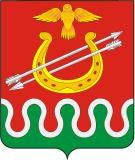 Администрация Боготольского районаКрасноярского краяПОСТАНОВЛЕНИЕг. Боготол«05» октября 2017 года							№ 458-пО внесении изменений в постановление администрации Боготольского района от 07.10.2013 № 748-п «Об утверждении муниципальной программы Боготольского района Красноярского края «Управление муниципальными финансами Боготольского района» В соответствии со статьей 179 Бюджетного кодекса Российской Федерации, статьей 30 Устава Боготольского района, постановлением администрации Боготольского района от 05.08.2013 № 560-п «Об утверждении Порядка принятия решений о разработке муниципальных программ Боготольского района Красноярского края, их формировании и реализации» ПОСТАНОВЛЯЮ:1. Внести в постановление администрации Боготольского района от 07.10.2013 № 748-п «Об утверждении муниципальной программы Боготольского района Красноярского края «Управление муниципальными финансами Боготольского района» следующие изменения:1.1.В паспорте программы пункт «Информация по ресурсному обеспечению программы, в том числе в разбивке по источникам финансирования по годам реализации программы» изложить в следующей редакции:«общий объем бюджетных ассигнований на реализацию муниципальной  программы  по годам составляет – 542338,8 тыс. рублей, в том числе:         2801,9 тыс. рублей - средства федерального бюджета;         153474,9 тыс. рублей -  средства краевого бюджета;         386062,0 тыс. рублей –  средства районного бюджета         Объем финансирования по годам реализации муниципальной программы:        2014 год 69441,2 тыс. рублей, в том числе:        700,8 тыс. рублей - средства федерального бюджета;        14832,8 тыс. рублей - средства краевого бюджета;        53907,6 тыс. рублей - средства районного бюджета.        2015 год – 100087,6 тыс. рублей, в том числе:        661,6 тыс. рублей - средства федерального бюджета;        34609,7 тыс. рублей - средства краевого бюджета;        64816,3 тыс. рублей - средства районного бюджета.        2016 год – 119489,0 тыс. рублей, в том числе:        722,7 тыс. рублей - средства федерального бюджета;        53295,7 тыс. рублей - средства краевого бюджета;        65470,6 тыс. рублей - средства районного бюджета.        2017 год – 97474,8 тыс. рублей, в том числе:        716,8 тыс. рублей - средства федерального бюджета;        30360,3 тыс. рублей - средства краевого бюджета;        66397,7 тыс. рублей - средства районного бюджета».        2018 год – 77923,1 тыс. рублей, в том числе:        0,0 тыс. рублей - средства федерального бюджета;        10188,2 тыс. рублей - средства краевого бюджета;        67734,9 тыс. рублей - средства районного бюджета».        2019 год – 77923,1 тыс. рублей, в том числе:        0,0 тыс. рублей - средства федерального бюджета;        10188,2 тыс. рублей - средства краевого бюджета;        67734,9 тыс. рублей - средства районного бюджета».1.2. В подпрограмме 1 «Создание условий для эффективного и ответственного управления муниципальными финансами, повышения устойчивости бюджетов муниципальных образований Боготольского района»:- строку «Объемы и источники финансирования» изложить в следующей редакции:«Общий объем бюджетных ассигнований на реализацию подпрограммы по годам составляет 234718,3 тыс. рублей, в том числе: 716,8 тыс. рублей – средства федерального бюджета;50736,7 тыс. рублей – средства краевого бюджета;183264,8 тыс. рублей – средства районного бюджета.Объем финансирования по годам реализации подпрограммы:2017 год – 91273,9 тыс. рублей, в том числе:716,8 тыс. рублей – средства федерального бюджета;30360,3 тыс. рублей - средства краевого бюджета;60196,8 тыс. рублей - средства районного бюджета»;2018 год – 71722,2 тыс. рублей, в том числе:0,0 тыс. рублей – средства федерального бюджета;10188,2 тыс. рублей - средства краевого бюджета;61534,0 тыс. рублей - средства районного бюджета».2019 год – 71722,2 тыс. рублей, в том числе:0,0 тыс. рублей – средства федерального бюджета;10188,2 тыс. рублей - средства краевого бюджета;61534,0 тыс. рублей - средства районного бюджета».- раздел  8. «Обоснование финансовых, материальных и трудовых затрат» изложить в следующей редакции: «Всего на реализацию подпрограммных мероприятий потребуется 234718,3  тыс. рублей, в том числе: 91273,9 в 2017 году, 71722,2  в 2018 году, 71722,2  в 2019 году».1.3. Приложения №  4, 5 к муниципальной программе Боготольского района «Управление муниципальными финансами Боготольского района» изложить в новой редакции согласно приложений 1, 2 к настоящему Постановлению.2.Разместить постановление на официальном сайте Боготольского района www.bogotol-r.ru в сети Интернет и опубликовать в периодическом печатном издании «Официальный вестник Боготольского района».3.Контроль за исполнением настоящего постановления возложить на заместителя главы Боготольского района по финансово-экономическим вопросам Бакуневич Н.В.4.Постановление вступает в силу в день, следующий за днём его официального опубликования (обнародования).    Глава    Боготольского района					А.В. БеловПриложение № 1к муниципальной программе Боготольского района«Управление муниципальными финансами»Приложение № 4к муниципальной программе Боготольского района«Управление муниципальными финансами»Информация о распределении планируемых расходов по отдельным мероприятиям программы, подпрограммам муниципальной программы Боготольского районаРуководитель финансового управления													Н.Ф. СоловьеваПриложение № 2муниципальной программе Боготольского района «Управление муниципальными финансами» Приложение № 5муниципальной программе Боготольского района «Управление муниципальными финансами» Информация о ресурсном обеспечении и прогнозной оценке расходов на реализацию целей муниципальной программы Боготольского района с учетом источников финансирования, в том числе средств федерального бюджета, краевого бюджета и районного бюджетаРуководитель финансового управления													Н.Ф. СоловьеваСтатус (муниципальная программа, подпрограмма)Наименование программы, подпрограммыНаименование ГРБСКод бюджетной классификации Код бюджетной классификации Код бюджетной классификации Код бюджетной классификации Расходы (тыс. руб.), годыРасходы (тыс. руб.), годыРасходы (тыс. руб.), годыСтатус (муниципальная программа, подпрограмма)Наименование программы, подпрограммыНаименование ГРБСГРБСРзПрЦСРВР2017 год2018 год2019 годИтого Муниципальная программаУправление муниципальными финансамивсего расходные обязательства по программе, в том числе:503ХХХ97474,877923,177923,1253321,0Муниципальная программаУправление муниципальными финансамиФинансовое управление администрации Боготольского района503ХХХ97474,877923,177923,1253321,0Подпрограмма 1Создание условий для эффективного и ответственного управления муниципальными финансами, повышения устойчивости бюджетов муниципальных образований Боготольского районавсего расходные обязательства по подпрограмме, в том числе:503ХХХ91273,971722,271722,2234718,3Подпрограмма 1Создание условий для эффективного и ответственного управления муниципальными финансами, повышения устойчивости бюджетов муниципальных образований Боготольского районаФинансовое управление администрации Боготольского района503ХХХ91273,971722,271722,2234718,3Подпрограмма 2Управление государственным долгом Боготольского районавсего расходные обязательства по подпрограмме, в том числе:503ХХХ200200200600Подпрограмма 2Управление государственным долгом Боготольского районаФинансовое управление администрации Боготольского района503ХХХ200200200600Подпрограмма 3Обеспечение реализации муниципальной программы и прочие мероприятиявсего расходные обязательства по подпрограмме, в том числе:503ХХХ6000,96000,96000,918002,7Подпрограмма 3Обеспечение реализации муниципальной программы и прочие мероприятияФинансовое управление администрации Боготольского района503ХХХ6000,96000,96000,918002,7СтатусНаименование государственной программы, подпрограммы государственной программыОтветственный исполнитель, соисполнителиОценка расходов (тыс. руб.), годыОценка расходов (тыс. руб.), годыОценка расходов (тыс. руб.), годыОценка расходов (тыс. руб.), годыСтатусНаименование государственной программы, подпрограммы государственной программыОтветственный исполнитель, соисполнители2017 год2018 год2019 годИтого за 2017-2019 годыМуниципальная программаУправление муниципальными финансамиВсего97474,877923,177923,1253321,0Муниципальная программаУправление муниципальными финансамив том числе:Муниципальная программаУправление муниципальными финансамифедеральный бюджет 716,80,00,0716,8Муниципальная программаУправление муниципальными финансамикраевой бюджет30360,310188,210188,250736,7Муниципальная программаУправление муниципальными финансамирайонный бюджет 66397,767734,967734,9201867,5Подпрограмма 1Создание условий для эффективного и ответственного управления муниципальными финансами, повышения устойчивости бюджетов муниципальных образований Боготольского районаВсего91273,971722,271722,2234718,3Подпрограмма 1Создание условий для эффективного и ответственного управления муниципальными финансами, повышения устойчивости бюджетов муниципальных образований Боготольского районав том числе:Подпрограмма 1Создание условий для эффективного и ответственного управления муниципальными финансами, повышения устойчивости бюджетов муниципальных образований Боготольского районафедеральный бюджет 716,80,00,0716,8Подпрограмма 1Создание условий для эффективного и ответственного управления муниципальными финансами, повышения устойчивости бюджетов муниципальных образований Боготольского районакраевой бюджет30360,310188,210188,250736,7Подпрограмма 1Создание условий для эффективного и ответственного управления муниципальными финансами, повышения устойчивости бюджетов муниципальных образований Боготольского районарайонный бюджет60196,861534,061534,0183264,8Подпрограмма 2Управление муниципальным долгом Боготольского районаВсего200,0200,0200,0600,0Подпрограмма 2Управление муниципальным долгом Боготольского районав том числе:Подпрограмма 2Управление муниципальным долгом Боготольского районарайонный бюджет200,0200,0200,0600,0Подпрограмма 3Обеспечение реализации муниципальной программы и прочие мероприятияВсего6000,96000,96000,918002,7в том числе:районный бюджет6000,96000,96000,918002,7